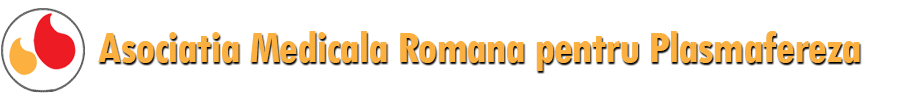 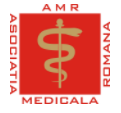 Microbiomul, viromul, micobiomul (fungomul) si influenta acestora asupra procesului de imbatranire.25.05.2018Asociatia Medicala Romana pentru Plasmafereza in parteneriat cu Asociatia Medicala Romana, sub egida Facultatii de Medicina a Universitatii”Titu Maiorescu” BucurestiCoordonatori curs:Academician Constantin Ionescu-TirgovisteProf. Manole Cojocaru, UTM Bucuresti
Dr. Cristina Mocanu, Finlanda                           
Locul de desfasurare : Aula I.H.Radulescu, a Bibliotecii Academiei Romane
Program : 09:30-17:30 (9:30-12:00 inscrierea participantilor)
10:00-10:30 Microbiota intestinala si apararea antiinfectioasa, Simona Alexandra Iacob10:30-11:00  Particularitati ale infectiei cu Cytomegalovirus la copil si adult, Ovidiu Zlatian11:00-11:30 Microbiomul uman si boala Lyme – aspecte oftalmologice, Tatiana Rosca11:30-11:40 Pauza de cafea11:40-12:10 Rolul microbiotei in raspunsul inflamator si imun in procesul de imbatranire, Didi Surcel12:10-12:40 Microbiomul intestinal – o constelatie a micului univers, Constantin Tudor 12:40-13:10 Procesul de imbatranire la nivelul cavitatii orale, Razvan Hainarosie 13:10-13:50 Pauza de masa13:50-14:20 Microbiomul-microbiota si cercetarea translationala, Ligia Georgescu14:20-14:50 Tratamentul epurator in prevenirea imbatranirii, Cornelia Siara 14:50-15:20 Puterea  oncogena a virusurilor, Simona Soare 15:20-15:50 Longevitatea inscrisa genetic este marcata de influentele mediului, Rodica Dragutoiu15:50-16:00 Pauza de cafea16:00-16:20 Tehnicile de relaxare si influenta lor asupra psihicului si procesului de imbatranire, Ana Maria Taga 16:20-16:50 Modularea microbiomului uman prin nutritia specifica anti-aging, Cristina Mocanu16:50-17:20 Relatia dintre microbiom si procesul de imbatranire, Manole Cojocaru 17:20-17:30 Discutii, concluzii, acordarea Certificatelor de AbsolvireCursul este creditat cu 6 puncte EMC de catre CMR , 8 ore EFC de catre CFR, 6 puncte de OBBCSSR  si 6 puncte EMC de catre OAMMR.Se acorda Certificate de AbsolvireTaxa de participare: 50 leiPlata se poate face direct in ziua cursului sau prin banca in contul:Asociatiei Medicale Romane pentru Plasmafereza, CUI 29184114Cod IBAN: RO82CECEB00130RON4064611 deschis la CEC BANK SA, SMB Contact: cristina.mocanu@carpatia.ro , 0722270275,mancojocaru@yahoo.com , 0723326663